St Ivo Academy Geography Department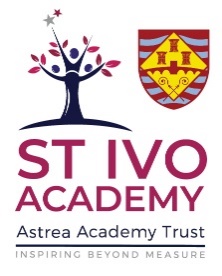 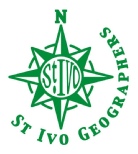 YEAR 8 GEOGRAPHY –  JUNE KS3 ASSESSMENTREVISION GUIDANCE Assessment Guidance:Your assessment will last for one hour and consists of a total of 40 possible marks. The assessment itself consists of three sections. The first two sections are multiple choice and the third section includes both short and long answer questions. It is important in this final section that you look at the number of marks available, read the command words carefully and fully develop your answers, where possible using examples that you have learnt during your studies. Your result will be given as a % of the total marks achieved. Equipment Required: Pen, Pencil, Ruler, Rubber.Revision:
Your form tutor will be talking through techniques for revision with you – but think about: mind maps; making flash cards; getting family & friends to test you; glossaries of key terms etc. 
If you have ANY questions please do not hesitate to email or see your Geography Teacher before your test.

Revision – Self AssessmentTo help you revise please use the following checklist. As you revise tick off each section and rate your confidence to help you identify areas you need to particularly work on / come back to.  
 Very confident (100% fully understand)
 Ok but need to go back over (must read back over)
 Definitely needs more revision (need to spend some time on this)Personal Learning checklist:REVISION RESOURCES TO SUPPORT YOU:When using the knowledge organisers and your books – please focus on what has been listed in the Personal Learning Checklist when revising.Electronic copies of the Knowledge Organisers can be found on this page http://www.geobytes.org.uk/year8.html or at these direct links:When using the knowledge organisers and your books – please focus on what has been listed in the Personal Learning Checklist when revising.
If you have any questions please email or see your Geography teacher.GOOD LUCK!Your KS3 assessment has been timetabled so your teacher will tell you the date of your assessment so you can plan ahead – please write it below: 

My Year 8 Geography April Assessment will be on 

___________________What should you be able to do…What should you be able to do…What should you be able to do…What should you be able to do…LOCATIONAL GEOGRAPHYI can locate major countries of Europe (see KO).I know the capital cities of major countries in Europe (see KO).I can identify major rivers and mountains in Europe.RIVERSI can describe the ways in which a river erodes its channel.I can describe the ways in which material is transported within a river.I know the conditions of situations in which a river will deposit material.I know which landforms are found along a river’s course, and where.I can describe the characteristics river meanders.I know the different engineering methods to manage a flood, both hard and soft.I can describe the effects of flooding.POPULATIONI know the factors that effect birth rates and death rates in a country.I know what population distribution is and can describe it from a map.I know what factors affect population density.I can describe population pyramids and know which shape shows an LIC and a HICPOPULATION… continuedI know what the One Child Policy is, its purpose, how it worked and how successful it was at controlling the population size of China.I know what a migrant and a refugee are.I know the push and pull factors of migration.EUROPEAN GEOGRAPHY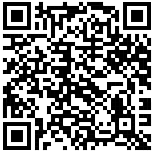 RIVERS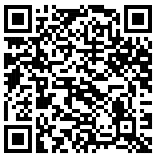 POPULATION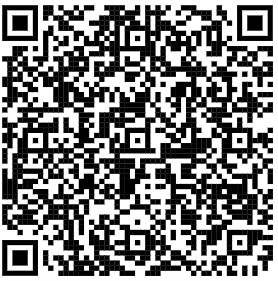 